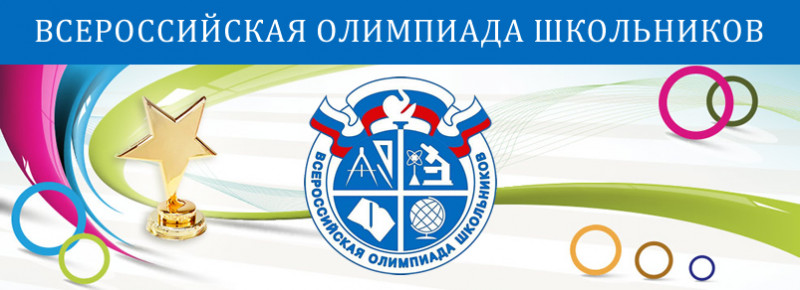 Всероссийская олимпиада школьниковВсероссийская олимпиада школьников ежегодно проводится по 24 предметам, в ней участвуют более 6 миллионов человек. В соревновании четыре этапа: школьный, муниципальный, региональный и заключительный. В школьном этапе может участвовать любой желающий, начиная с пятого класса (а соревнования по русскому языку и математике начинаются уже в четвертом).Чтобы попасть на каждый следующий уровень, нужно преодолеть порог баллов, который устанавливается организаторами олимпиады.Муниципальный этап предусмотрен для учащихся 7-11 классов, а в региональном и заключительном этапах могут участвовать школьники 9-11 классов.Хорошие результаты на заключительном этапе Всероссийской олимпиады школьников дают льготы при поступлении: от дополнительных баллов за ЕГЭ или портфолио до зачисления без экзаменов в профильные вузы.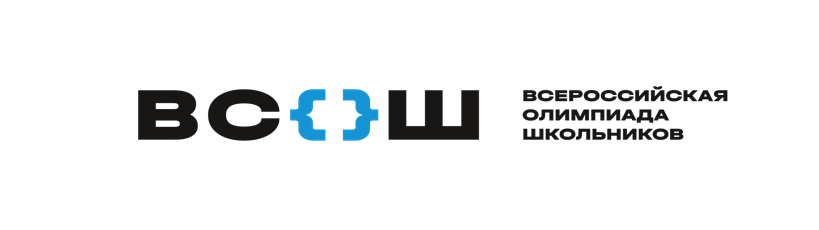 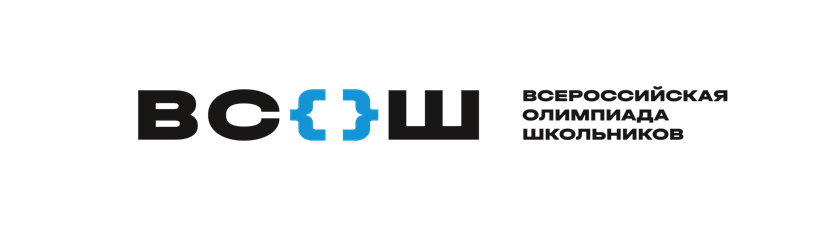 Уважаемые участники Всероссийской олимпиады школьников!Проведении Олимпиады регламентируется следующими документами:порядком проведения всероссийской олимпиады школьников, утверждённым приказом Министерства просвещения Российской Федерации от 27.11.2020 № 678;приказом Управления образования администрации города Ульяновска «Об организации и проведении школьного этапа всероссийской олимпиады школьников в 2021/22 учебном году» от 20.09.2021 № 895.Телефон «Горячей линии» по вопросам организации и проведения школьного этапа Всероссийской олимпиады школьников:271261 – Шибанова Светлана Леонидовна, заместитель директора МБОУ «СШ № 61» по учебно-воспитательной работе Графикпроведения школьного этапа всероссийской олимпиады школьников и региональной олимпиады по краеведению, родным (татарскому, чувашскому, мордовскому) языкам и литературе для обучающихся 4-11 классов в 2021-2022 учебном годуУважаемые участники Всероссийской олимпиады школьников!	В 2021-2022 учебном году школьный этап всероссийской олимпиады школьников по шести предметам (физика, химия, биология, математика, информатика, астрономия) впервые в Ульяновской области пройдёт с использованием дистанционных информационно-коммуникационных технологий на технологической платформе «Сириус.Курсы».  Дистанционно будет организовано выполнения олимпиадных заданий, проверка и оценивание выполненных олимпиадных работ, анализ олимпиадных заданий и их решений, показ выполненных олимпиадных работ (при подаче и рассмотрении апелляций). Участники выполняют олимпиадные задания в тестирующей системе uts.sirius.online.Для выполнения олимпиады участнику необходимо устройство с устойчивым доступом к сети «Интернет» (школьный или личный компьютер, ноутбук, планшет, мобильный телефон). Вход участника в тестирующую систему осуществляется по индивидуальному коду (для каждого предмета отдельный код), который направляется каждому участнику в его школе. Этот индивидуальный код предоставляет участнику также доступ к его результатам после завершения олимпиадыДоступ к заданиям по каждому предмету предоставляется участникам в течение одного дня, указанного в графике проведения школьного этапа олимпиады, в период с 8:00 до 20:00 по местному времени. График проведения школьного этапафизика - 30 сентября 2021 года  (7-11 кл.);биология – 7 октября 2021 года (5-11 кл.);астрономия – 11 октября 2021 года (5-11 кл.);химия – 14 октября 2021 года –  (7-11 кл.);математика – 21 октября 2021 года (4-11 кл.);информатика – 28 октября 2021 года (5-11 кл.).Участники выполняют олимпиадные задания индивидуально и самостоятельно. Запрещается коллективное выполнение олимпиадных заданий, использование посторонней помощи, в том числе родителей, учителей, обращение к сети «Интернет» (кроме сайта тестирующей системы).№ п/пНаименование общеобразовательного предметаДата проведенияВозрастные группы школьников1Физика30 сентября7-11 кл.2Родной (татарский, чувашский, мордовский яз.)1 октября5-11 кл.3Основы безопасности жизнедеятельности2 октября5-6 кл., 7-8 кл., 9 кл., 10-11 кл.4История4 октября5-6 кл., 7-8 кл., 9 кл., 10-11 кл.5Физическая культура6 октября5-6 кл., 7-8 кл., 9-11 кл.6Биология7 октября5-11 кл.7Литература8 октября5-6 кл., 7-8 кл., 9 кл., 10 кл., 11 кл.8Экология9 октября7-11 кл.9Право9 октября9-11 кл.10Астрономия11 октября5-11 кл.11Химия14 октября7-11 кл.12Русский язык18 октября4 кл., 5-6 кл., 7-8 кл., 9-11 кл.13География19 октября5-6 кл., 7-8 кл., 9-11 кл.14Английский язык20 октября5-6 кл., 7-8 кл., 9-11 кл.15Математика21 октября4-11 кл.16Технология22 октября5-6 кл., 7-8 кл., 9-11 кл.17Краеведение22 октября8-11 кл.18Экономика23 октября5-11 кл.19Французский язык23 октября5-6 кл., 7-8 кл., 9-11 кл.20Немецкий язык25 октября5-6 кл., 7-8 кл., 9-11 кл.21Обществознание26 октября6 кл., 7-8 кл., 9-11 кл.22Искусство (МХК)27 октября5-6 кл., 7-8 кл., 9 кл., 10 кл., 11 кл.23Информатика и ИКТ28 октября5-11 кл.